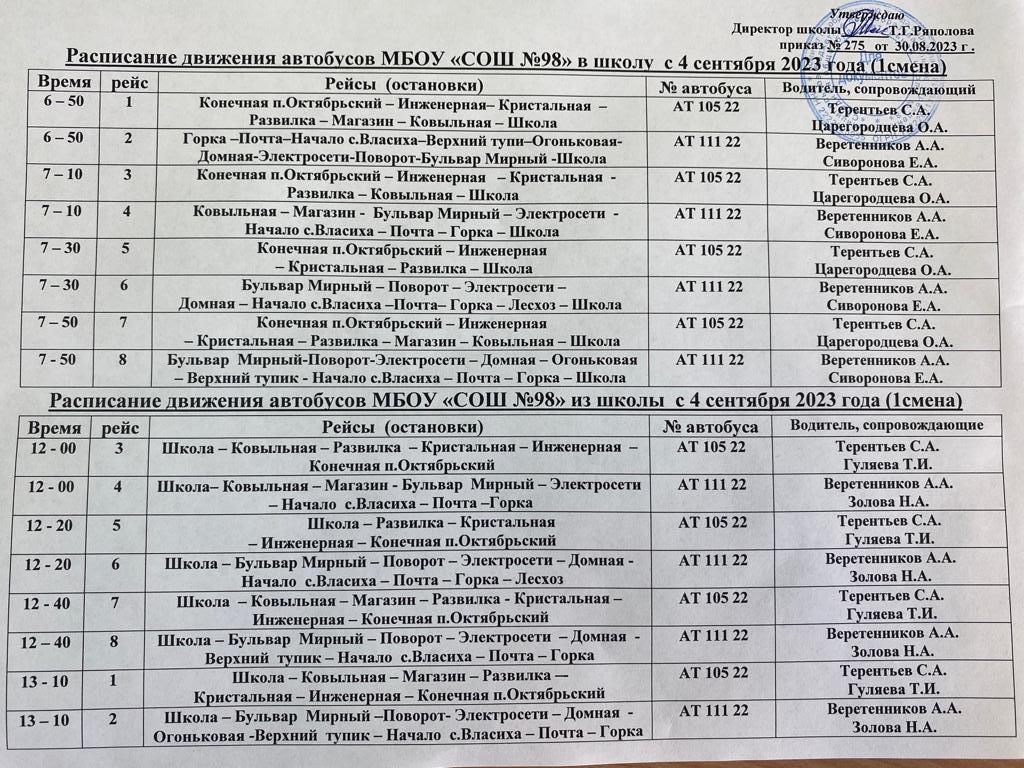 Расписание движения автобусов МБОУ «СОШ № 98»   с 4 сентября 2023 года (2 смена)Время рейсМаршрут (остановки)НомеравтобусаВодитель, сопровождающиеДоставка учащихся в школуДоставка учащихся в школуДоставка учащихся в школуДоставка учащихся в школуДоставка учащихся в школу12 – 50 13Конечная п. Октябрьского – Инженерная –Кристальная – Развилка – Школа АТ 105 22Терентьев С.А.Гуляева Т.И.12 – 45 14Магазин – Бульвар  Мирный – Поворот – Домная -  Начало с.Власиха – Почта – Горка – Школа АТ 111 22Веретенников А.А.Золова Н.А.13 – 20 9Конечная п.Октябрьский - Инженерная                                                  – Кристальная – Развилка – Магазин – Ковыльная – Школа   АТ 105 22Терентьев С.А.Гуляева Т.И.13 – 15 10Магазин - Бульвар Мирный – Электросети - Домная – Верхний тупик – Начало с.Власиха – Почта - Горка - Школа                                                                  АТ 111 22Веретенников А.А.Золова Н.А.13 – 40 11Конечная п. Октябрьского – Инженерная – Кристальная – Развилка – Магазин – Ковыльная – Школа    АТ 105 22Терентьев С.А.Гуляева Т.И.13 – 35 12Бульвар Мирный – Поворот – Электросети  - Домная  - Огоньковая – Верхний  тупик – Начало с.Власиха – Почта – Горка – Школа АТ 111 22Веретенников А.АЗолова Н.А.Доставка учащихся из школыДоставка учащихся из школыДоставка учащихся из школыДоставка учащихся из школыДоставка учащихся из школы18 – 15 9      Школа – Ковыльная – Магазин – Развилка   – Кристальная                                                           - Инженерная – Конечая п.Октябрьский  АТ 105 22Терентьев С.А.Шадрина А.Н.18 – 15 10Школа – Магазин - Бульвар Мирный – Электросети -                   Домная – Верхний тупик – Начало с.Власиха – Почта - Горка                                                                                АТ 111 22Веретенников А.АЗолова Н.А.18 – 3511Школа – Ковыльная – Магазин – Развилка  -  Кристальная   – Инженерная – Конечная  п. Октябрьский  АТ 105 22Терентьев С.А.Ширнина Т.Г.18 – 35 12Школа – Бульвар  Мирный -  Поворот – Электросети -  Домная – Огоньковая - Верхний тупик-Начало с.Власиха-Почта-Горка                                                                                 АТ 111 22Веретенников А.А.Золова Н.А.19 – 05 13  Школа – Развилка – Кристальная                                                           - Инженерная – Конечая п.ОктябрьскийАТ 105 22Терентьев С.А.Жданова С.А.19 – 05 14Школа – Магазин – Бульвар  Мирный – Поворот –                    Домная – Начало  с.Власиха – Почта – Горка                                                                                  АТ 111 22Веретенников А.АЗолова Н.А.